Université d’A.MIRA de Bejaia                                         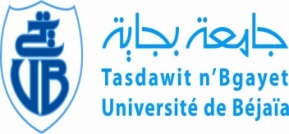 Faculté des sciences humaines et sociales Département : Sciences Sociales (psychologie)                                 Niveau : 3émé Année L. orthophonie                                                           08 et le 09/Déc/2020                                                                                                        Examens semestre - 2- rattrapageModule : Les dangers de la drogueRépondez  à  toutes  les  questions :01. Rédigez une dissertation abordant la thématique de la drogue et ses dangers. - Expliquez et proposez les solutions pour remédier avec ce phénomène.02. En tant que orthophoniste,  abordez dans un thème le phénomène d’un toxicomane et apportez des solutions de sa rééducation?      Le mail-/             faridbenguesmiadz@yahoo.com     Obs :                    Le dernier délai pour recevoir vous réponses est limité au 09/12/2020 à 00.00                                                                                                               Bonne chance